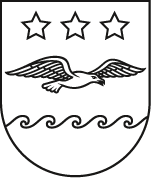 JŪRMALAS DOMELĒMUMSJūrmalāAr Jūrmalas pilsētas Zemes komisijas 2009. gada 29. maija lēmumu Nr. 128 “Par zemesgabala izveidošanu Jūrmalā, Steķu iela 2616” izveidots zemesgabals Steķu iela 2616, Jūrmalā 4439 m2 platībā Steķu ielas uzturēšanai posmā no Reņģu ielas līdz Talsu šosejai.Īpašuma tiesības uz zemesgabalu Steķu iela 2616, Jūrmalā, kadastra Nr. 1300 019 2616, ar Rīgas rajona tiesas zemesgrāmatu nodaļas 2009. gada 9. decembra lēmumu nostiprinātas Jūrmalas pilsētas pašvaldībai, Jūrmalas pilsētas zemesgrāmatas nodalījumā Nr. 100000469573.Atbilstoši Jūrmalas pilsētas domes 2012. gada 11. oktobra saistošo noteikumu Nr. 42 “Par Jūrmalas pilsētas teritorijas plānojuma grafiskās daļas, teritorijas izmantošanas un apbūves noteikumu apstiprināšanu” (turpmāk – Teritorijas plānojums), kurā izdarīti grozījumi ar Jūrmalas pilsētas domes 2016. gada 24. marta saistošajiem noteikumiem Nr. 8 “Par Jūrmalas pilsētas teritorijas plānojuma grozījumu grafiskās daļas, teritorijas izmantošanas un apbūves noteikumu apstiprināšanu” zemesgabals Steķu iela 2616, Jūrmalā, atrodas satiksmes infrastruktūras teritorijā.Jūrmalas valstspilsētas administrācijā (turpmāk – Administrācija) 2022. gada 7. novembrī saņemts nekustamā īpašuma Adrese īpašnieces Vārds, Uzvārds iesniegums (reģistrēts Administrācijas lietvedības sistēmā ar lietas Nr. 1.1-39/22S-18804), ar lūgumu iznomāt zemesgabala Steķu iela 2616, Jūrmalā daļu 23 m2 platībā žoga uzturēšanai.Atbilstoši Ministru kabineta 2018. gada 19. jūnija noteikumu Nr. 350 „Publiskas personas zemes nomas un apbūves tiesības noteikumi” (turpmāk – MK noteikumi Nr. 350) 29.1. apakšpunktam nomas tiesību izsoli neorganizē, ja tiek iznomāts neapbūvēts zemesgabals, kas ir starpgabals, vai neapbūvēts zemesgabals (tostarp zemesgabals ielu sarkanajās līnijās), kas nav iznomājams patstāvīgai izmantošanai un tiek iznomāts tikai piegulošā nekustamā īpašuma īpašniekam vai lietotājam ar nosacījumu, ka nomnieks neapbūvētajā zemesgabalā neveic saimniecisko darbību, kurai samazinātas nomas maksas piemērošanas gadījumā atbalsts nomniekam kvalificējams kā komercdarbības atbalsts.Saskaņā ar MK noteikumu Nr. 350 30.1. apakšpunktu, ja neapbūvētu zemesgabalu iznomā šo noteikumu 29.1. apakšpunktā minētajā gadījumā nomas maksa gadā ir 1,5 % no zemes kadastrālās vērtības, bet ne mazāk kā 28,00 euro gadā, papildus maksājot pievienotās vērtības nodokli.Saskaņā ar Administrācijas Pilsētplānošanas pārvaldes Ģeomātikas nodaļas sniegto informāciju ar žogu aizņemtā teritorijā nav maģistrālo inženiertīklu. Saskaņā ar Administrācijas Īpašumu pārvaldes Pašvaldības īpašumu nodaļas informāciju kvartāla robežās visi žogi ir izbūvēti vienā līnijā.Pamatojoties uz Vārds, Uzvārds 2022. gada 7. novembra iesniegumu, likuma “Pašvaldību likums” 73. panta trešo daļu, MK noteikumu Nr. 350 29.1 un 30.1. apakšpunktu, kā arī ņemot vērā Jūrmalas Nekustamā īpašuma iznomāšanas un izīrēšanas komisijas 2022. gada 13. decembra lēmumu Nr. 6 (protokols Nr. 8-2-3/30), un Jūrmalas domes Pilsētsaimniecības komitejas 2023. gada __. janvāra sēdes atzinumu (protokols Nr. 1.2-29/___), Jūrmalas dome nolemj:Iznomāt Vārds, Uzvārds zemesgabala Steķu iela 2616, Jūrmalā, kadastra apzīmējums 1300 019 2616, daļu 23 m2 platībā uz pieciem gadiem izbūvētā žoga uzturēšanai, nosakot zemesgabala daļas nomas maksu gadā 1,5 % apmērā no zemes kadastrālās vērtības, bet ne mazāku par 28,00 euro gadā, papildus maksājot pievienotās vērtības nodokli.Administrācijas Īpašumu pārvaldes Pašvaldības īpašumu nodaļai organizēt zemes nomas līguma noslēgšanu (saskaņā ar līguma paraugu lēmuma pielikumā).Pilnvarot Jūrmalas valstspilsētas pašvaldības izpilddirektoru parakstīt zemes nomas līgumu.*DOKUMENTS PARAKSTĪTS AR DROŠU ELEKTRONISKO PARAKSTU UN SATUR LAIKA ZĪMOGUPielikums Jūrmalas domes2023. gada __ ___ lēmumam Nr. ___(protokols Nr.__, .punkts__)ZEMES NOMAS LĪGUMSJūrmalas valstspilsētas administrācija, reģistrācijas Nr. 90000056357 (turpmāk – IZNOMĀTĀJS), Jūrmalas valstspilsētas pašvaldības izpilddirektora Edgara Stobova personā, kurš rīkojas saskaņā ar Jūrmalas domes 2023. gada __._______ lēmumu Nr. ____ “Par zemesgabala Steķu iela 2616, Jūrmalā, daļas nomu”_____________,, no vienas puses, un Vārds, Uzvārds, personas kods  (turpmāk – NOMNIEKS), no otras puses, turpmāk katrs atsevišķi vai abi kopā saukti arī PUSE/-ES,pamatojoties uz Jūrmalas domes 2023. gada __. _______ lēmumu Nr. ____ „Par zemesgabala Steķu iela 2616, Jūrmalā, daļas nomu” (lēmums 1. pielikumā), savā starpā noslēdz šādu līgumu (turpmāk – Līgums):LĪGUMA PRIEKŠMETSIZNOMĀTĀJS iznomā un NOMNIEKS pieņem nomā Jūrmalas valstspilsētas pašvaldības īpašumā esošu zemesgabala Steķu iela 2616 Jūrmalā, kadastra numurs 1300 019 2616, daļu 23 m2 platībā (turpmāk – ZEMESGABALS) saskaņā ar 2. pielikumā pievienoto zemesgabala plānu.IZNOMĀTĀJS apliecina, ka viņam uz Līguma noslēgšanas brīdi ir tiesības slēgt Līgumu un uzņemties tajā paredzētās saistības. IZNOMĀTĀJS apliecina, ka ZEMESGABALS līdz Līguma noslēgšanai nav nevienam atsavināts, nav ieķīlāts un tam nav uzlikts aizliegums.ZEMESGABALA lietošanas mērķis ir žoga uzturēšana.Jūrmalas pilsētas pašvaldībai ar Rīgas rajona tiesas zemesgrāmatu nodaļas 2009. gada 29. maija lēmumu nostiprinātas īpašuma tiesības uz ZEMESGABALU, Jūrmalas pilsētas zemesgrāmatas nodalījumā Nr. 100000469573.PUŠU SAISTĪBASIZNOMĀTĀJA tiesības un pienākumi:IZNOMĀTĀJA pienākums ir netraucēt un ar jebkādām darbībām nepasliktināt nomnieka darbību saistībā ar ZEMESGABALA lietošanu, ja tā atbilst Līgumā paredzētajiem noteikumiem;IZNOMĀTĀJS nav tiesīgs iznomāt visu vai jebkādu ZEMESGABALA daļu citām personām vai jebkādā citā veidā neapgrūtināt ZEMESGABALU bez NOMNIEKA iepriekšējas rakstiskas piekrišanas;IZNOMĀTĀJS nav atbildīgs par zaudējumiem, kas radušies NOMNIEKAM vai trešajām personām paša NOMNIEKA, tā darbinieku, pilnvaroto vai trešo personu darbības vai bezdarbības rezultātā;IZNOMĀTĀJS neatlīdzina NOMNIEKAM nekādus ZEMESGABALĀ ieguldītos finanšu līdzekļus, ja par to iepriekš nav bijusi rakstiska vienošanās ar IZNOMĀTĀJU;IZNOMĀTĀJAM ir tiesības veikt kontroli pār ZEMESGABALA lietošanu atbilstoši Līguma noteikumiem  un Latvijas Republikas spēkā esošajiem normatīvajiem aktiem;IZNOMĀTĀJS ir tiesīgs prasīt NOMNIEKAM nekavējoties novērst tā darbības vai bezdarbības dēļ radīto Līguma noteikumu pārkāpumu sekas un atlīdzināt radītos zaudējumus.NOMNIEKA tiesības un pienākumi:NOMNIEKS ir tiesīgs reģistrēt Līgumu zemesgrāmatā. Ja NOMNIEKS iesniedzis IZNOMĀTĀJAM lūgumu reģistrēt Līgumu zemesgrāmatā, tad NOMNIEKS sedz visus ar to saistītos izdevumus. Līguma izbeigšanas gadījumā NOMNIEKS piecu darba dienu laikā veic visas nepieciešamās darbības zemesgrāmatā nostiprināto nomas tiesību dzēšanai un sedz ar to saistītās izmaksas;NOMNIEKS ir tiesīgs veikt būvniecību tikai ar IZNOMĀTĀJA rakstisku piekrišanu un saskaņā ar Latvijas Republikas spēkā esošajiem normatīvajiem aktiem;NOMNIEKS nav tiesīgs nodot ZEMESGABALA lietošanas tiesības trešajai personai.NOMNIEKAM ir pienākums nodrošināt ZEMESGABALA lietošanu atbilstoši Līgumā noteiktajam mērķim un prasībām;NOMNIEKAM ir pienākums maksāt IZNOMĀTĀJAM nomas maksu un Latvijas Republikas normatīvajos aktos noteiktos nodokļu maksājumus;NOMNIEKAM ir pienākums ievērot ZEMESGABALA lietošanas tiesību aprobežojumus, arī tos, kas nav nostiprināti zemesgrāmatā;NOMNIEKAM ir pienākums nodrošināt sanitāri higiēnisko, ugunsdrošības, vides aizsardzības noteikumu un citu valsts un pašvaldības institūciju prasību ievērošanu;NOMNIEKAM ir pienākums atbilstoši Līguma noteikumiem un Latvijas Republikā spēkā esošajiem normatīvajiem aktiem saglabāt un uzturēt labā stāvoklī ZEMESGABALU, pie tā piederošos daudzgadīgos stādījumus, ceļus un tajā esošās iekārtas, inženiertīklus un komunikācijas;NOMNIEKAM ir pienākums ievērot aizsardzībā esošo objektu aizsargjoslu un aizsargzonu izmantošanas režīmu;NOMNIEKAM ir pienākums avārijas situāciju gadījumā veikt visus nepieciešamos pasākumus tās novēršanai un bez kavēšanās paziņot IZNOMĀTĀJAM un institūcijai, kas nodrošina attiecīgo komunikāciju apkalpi vai avāriju novēršanu;NOMNIEKS atlīdzina IZNOMĀTĀJAM vai trešajām personām zaudējumus, kas tiem radušies NOMNIEKA vainas dēļ;Līguma ietvaros saņemtos fizisko personu datus NOMNIEKS izmanto un uzglabā tikai saskaņā ar fizisko personu datu aizsardzību regulējošo normatīvo aktu prasībām un no Līguma izrietošo saistību pienācīgai izpildei. NOMNIEKS apņemas informēt IZNOMĀTĀJU par jebkuru trešo personu pieprasījumu izsniegt personas datus, kā arī neizsniegt tos bez IZNOMĀTĀJA informēšanas, un pēc Līguma saistību izpildes iznīcināt dokumentus, kas satur personas datus, atbilstoši normatīvo aktu prasībām.MAKSĀJUMI UN NORĒĶINU KĀRTĪBAPUSES vienojas par ZEMESGABALA nomas maksu gadā 1,5 % (viens komats piecu procentu) apmērā no ZEMESGABALA kadastrālās vērtības, bet ne mazāk kā 28,00 euro gadā, neieskaitot pievienotās vērtības nodokli.NOMNIEKS papildus ZEMESGABALA nomas maksai maksā pievienotās vērtības nodokli un nekustamā īpašuma nodokli atbilstoši Latvijas Republikā spēkā esošajiem normatīvajiem aktiem.Līgumā noteikto ZEMESGABALA nomas maksu, pievienotās vērtības nodokli un nekustamā īpašuma nodokli NOMNIEKS maksā, pamatojoties uz IZNOMĀTĀJA izrakstīto rēķinu, ar pārskaitījumu: Jūrmalas valstspilsētas administrācija, reģistrācijas Nr. 90000056357, AS “Citadele banka”, kods PARXLV22: kontā LV64PARX0002484571003 (nekustamā īpašuma nodoklis) un kontā LV58PARX0002484571014 (nomas maksa). ZEMESGABALA nomas maksas maksājumi veicami vienu reizi gadā līdz kārtējā gada 15. februārim. Pirmais maksājums tiek veikts divu nedēļu laikā no Līguma noslēgšanas brīža.IZNOMĀTĀJS rēķinu sagatavo elektroniski, ievērojot normatīvajos aktos noteiktās prasības. IZNOMĀTĀJA sagatavotais rēķins uzskatāms par saistošu NOMNIEKAM, ja tas satur atsauci uz Līgumu un to, ka tas sagatavots elektroniski un ir derīgs bez paraksta. IZNOMĀTĀJS rēķinu elektroniski nosūta NOMNIEKAM uz e-pasta adresi: Maksājuma dokumentos NOMNIEKAM jāuzrāda maksājuma mērķis, rēķina numurs, datums un cita nepieciešamā informācija.NOMNIEKAM ir pienākums savlaicīgi veikt maksājumus par ZEMESGABALA nomu. Ja NOMNIEKS nav saņēmis IZNOMĀTĀJA izrakstīto rēķinu, tas nevar būt par pamatu nomas maksas nemaksāšanai vai maksājumu kavēšanai. Par samaksas dienu tiek uzskatīts datums, kad IZNOMĀTĀJS ir saņēmis maksājumu norādītajā norēķinu kontā kredītiestādē.Ja Līgumā noteiktie maksājumi tiek kavēti, IZNOMĀTĀJS aprēķina NOMNIEKAM nokavējuma procentus – 0,1 % (nulle komats viena procenta) apmērā no kavētās maksājuma summas par katru kavējuma dienu.Līgumā noteiktie kārtējie maksājumi tiek uzskatīti par samaksātiem tikai pēc iepriekšējo (nokavēto) maksājumu un nokavējuma procentu samaksāšanas.Līguma darbības laikā IZNOMĀTĀJAM ir tiesības nosūtot NOMNIEKAM attiecīgu rakstisku rēķinu, vienpusēji mainīt ZEMESGABALA nomas maksas apmēru bez grozījumu izdarīšanas Līgumā:ja ZEMESGABALAM tiek mainīta tā kadastrālā vērtība;ja normatīvie akti paredz citu neapbūvēta zemesgabala nomas maksas aprēķināšanas kārtību;ja ar normatīvajiem aktiem tiek no jauna ieviesti vai palielināti uz neapbūvētu zemesgabalu attiecināmi nodokļi un nodevas vai mainīts ar nodokli apliekamais objekts.Līguma 3.9.2 un 3.9.3. apakšpunktā minētajos gadījumos nomas maksas vai citu saistīto maksājumu apmērs tiek mainīts ar dienu, kāda noteikta attiecīgajos normatīvajos aktos.3.11.	IZNOMĀTĀJS ir tiesīgs piemērot NOMNIEKAM maksu par faktisko ZEMESGABALA lietošanu divkāršā apmērā no Līgumā noteikto nomas maksājumu apmēra dienā (gada nomas maksājumi/365) par katru kavējuma dienu, kā arī pieprasīt NOMNIEKAM segt visa veida izdevumus, kādi IZNOMĀTĀJAM radīsies sakarā ar NOMNIEKA saistību neizpildi, ja LĪGUMA darbībai beidzoties, NOMNIEKS kavē ZEMESGABALA nodošanu IZNOMĀTĀJAM vai nodod to neatbilstošā kārtībā.LĪGUMA DARBĪBAS LAIKS, GROZĪJUMI UN IZBEIGŠANALīgums stājas spēkā no tā abpusējās parakstīšanas brīža un tiek noslēgts uz pieciem gadiem.Līguma termiņš var tikt mainīts, PUSĒM savstarpēji rakstiski vienojoties.Parakstītais Līgums pilnībā apliecina PUŠU vienošanos. Nekādi mutiski papildinājumi netiks uzskatīti par Līguma noteikumiem. Jebkuri grozījumi Līgumā stājas spēkā tikai pēc tam, kad tie noformēti rakstiski un tos parakstījušas abas PUSES.Līgums izbeidzas, ja NOMNIEKS ir ieguvis īpašuma tiesības uz ZEMESGABALU.IZNOMĀTĀJAM ir tiesības vienpusēji atkāpties un izbeigt Līgumu, rakstiski informējot NOMNIEKU desmit darba dienas iepriekš, neatlīdzinot NOMNIEKA zaudējumus, kā arī NOMNIEKA taisītos izdevumus, kas saistīti ar līguma pirmstermiņa izbeigšanu, ja:NOMNIEKS nepilda vai pārkāpj Līguma nosacījumus;NOMNIEKS bojā vai posta ZEMESGABALU vai arī izmanto ZEMESGABALU mērķiem, kādiem tas nav paredzēts;NOMNIEKAM ir bijuši vismaz trīs Līgumā noteikto maksājumu termiņu kavējumi, kas kopā pārsniedz vienu nomas maksas aprēķina periodu;ZEMESGABALS ir nodots apakšnomā;Līguma neizpildīšana ir ļaunprātīga un dod IZNOMĀTĀJAM pamatu uzskatīt, ka viņš nevar paļauties uz NOMNIEKA saistību izpildīšanu nākotnē.Ja Līgums tiek izbeigts saskaņā ar Līguma 4.5. apakšpunktu, NOMNIEKAM ir pienākums demontēt izbūvēto žogu un atbrīvot ZEMESGABALU. Žogs tiek demontēts un ZEMESGABALS atbrīvots par NOMNIEKA līdzekļiem.IZNOMĀTĀJAM ir tiesības, rakstiski informējot NOMNIEKU trīs mēnešus iepriekš, vienpusēji atkāpties no Līgumu, neatlīdzinot NOMNIEKA zaudējumus, kas saistīti ar Līguma pirmstermiņa izbeigšanu, pieprasīt demontēt žogu un atbrīvot ZEMESGABALU, ja ZEMESGABALS IZNOMĀTĀJAM nepieciešams sabiedrisko vajadzību nodrošināšanai vai normatīvajos aktos noteikto publisko funkciju veikšanai. Žogs tiek demontētas un ZEMESGABALS atbrīvots par NOMNIEKA līdzekļiem.NOMNIEKS ir tiesīgs vienpusējā kārtā izbeigt Līgumu, par to rakstiski paziņojot trīs mēnešus iepriekš. Šādā gadījumā NOMNIEKAM ir pienākums nojaukt visas viņam piederošās būves (ēkas), ja PUSES nevienojas citādi. Viss, kas atradīsies uz ZEMESGABALA pēc Līguma izbeigšanas šajā punktā noteiktajā kārtībā, tiks uzskatīts par bezīpašnieka mantu, kuru IZNOMĀTĀJS ir tiesīgs izmantot pēc saviem ieskatiem vai novākt.Jebkādi apstākļi un Līguma izbeigšana nevar būt par pamatu jau agrāk esošo parādu nesamaksāšanai.IZNOMĀTĀJS ir tiesīgs vienpusēji atkāpties un izbeigt Līgumu pirms tajā noteiktā termiņa, ja Līgumu nav iespējams izpildīt tādēļ, ka Līguma izpildes laikā ir piemērotas starptautiskās vai nacionālās sankcijas vai būtiskas finanšu un kapitāla tirgus intereses ietekmējošas Eiropas Savienības vai Ziemeļatlantijas līguma organizācijas dalībvalsts noteiktās sankcijas.CITI NOTEIKUMIPUŠU strīdi tiek izskatīti PUSĒM savstarpēji vienojoties, bet, ja vienoties nav iespējams, strīdus jautājumi izskatāmi Latvijas Republikas normatīvajos aktos noteiktajā kārtībā.Ja kāds no Līguma noteikumiem zaudē spēku, tas neietekmē pārējo Līguma noteikumu spēkā esamību.Ja kāda no PUSĒM maina adresi vai citus rekvizītus, kas minēti Līgumā, tam piecu darba dienu laikā rakstiski jāinformē otra PUSE, pretējā gadījumā tā sedz visus zaudējumus, kas nodarīti otrai PUSEI ar nosacījuma neizpildi.Visi paziņojumi, brīdinājumi un atgādinājumi tiek nosūtīti uz Līgumā norādītajām PUŠU adresēm, kur to pienākums ir sūtījumus saņemt.Ja IZNOMĀTĀJS tiek reorganizēts vai likvidēts vai NOMNIEKAM ir saistību un tiesību pārņēmējs, Līgums paliek spēkā un tā noteikumi ir saistoši PUSES tiesību pārņēmējam.PUSES nav atbildīgas par līgumsaistību neizpildi un neizpildes dēļ radītajiem zaudējumiem, ja tas noticis nepārvaramas varas apstākļu dēļ (piemēram, dabas stihija, ugunsgrēks, militāras akcijas). Minēto apstākļu esību apliecina kompetenta institūcija. Par Līguma saistību izpildes neiespējamību nepārvaramas varas apstākļu dēļ viena PUSE rakstiski informē otru septiņu dienu laikā pēc šo apstākļu iestāšanās un, ja nepieciešams, vienojas par turpmāku Līguma izpildes kārtību vai izbeigšanu.Visiem jautājumiem, kas nav noregulēti Līgumā, PUSES piemēro Latvijas Republikā spēkā esošos normatīvos aktus.Līgums sagatavots uz piecām lapām un pielikumiem uz __________ lapām divos eksemplāros ar vienādu juridisku spēku, viens – IZNOMĀTĀJAM, viens – NOMNIEKAM.Līgumam kā neatņemamas tā sastāvdaļas pievienoti:1. pielikums – Jūrmalas domes 2023. gada __. ___________ lēmums Nr. _____________ uz ____ lapas;2. pielikums – zemesgabala plāns uz vienas lapas.PUŠU REKVIZĪTI UN PARAKSTIJomas iela 1/5, Jūrmala, LV - 2015, tālrunis: 67093816, e-pasts: pasts@jurmala.lv, www.jurmala.lvNr.Par zemesgabala Steķu iela 2616, Jūrmalā, daļas nomu( Nr. , . punkts)Priekšsēdētāja(paraksts*)R. SproģeJūrmalā,2023. gada___. ________________IZNOMĀTĀJSJūrmalas valstspilsētas administrācijaNod. maks. reģ. Nr. 90000056357Jomas iela 1/5, Jūrmala, LV-2015Tālr.:67093816; e-pasts: pasts@jurmala.lv__________________________NOMNIEKSVārds, Uzvārdspersonas kods AdreseTālr.; e-pasts: ____________________